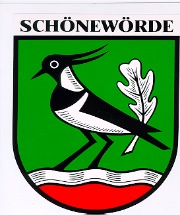 ______________________________________________________________________Der Bürgermeister                                                                                                                                    Samtgemeinde Wesendorf    –     Landkreis Gifhorn  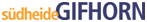 Sehr geehrte Mitbürgerinnen und Mitbürger,wie seit langem üblich, lädt die Gemeinde Schönewörde auch in diesem Jahr wieder zur Gemeindeversammlungherzlich ein.Die Versammlung findet am Samstag,  18. Januar um 15:00 Uhr im Sport- und Gemeindezentrum Schönewörde, Schützenstraße 9 statt.Gerald FlohrBürgermeister________________________________________Einladungzur „Versammlung für ölförderzinsberechtigte Grundeigentümer“am 18.01.2020 um 14:00 Uhr im Sport- und Gemeindezentrum Schönewörde, Schützenstraße 9gez. Gerald Flohr